系 列 书 推 荐《完美小镇》三部曲A PLACE CALLED PERFCT TRILOGY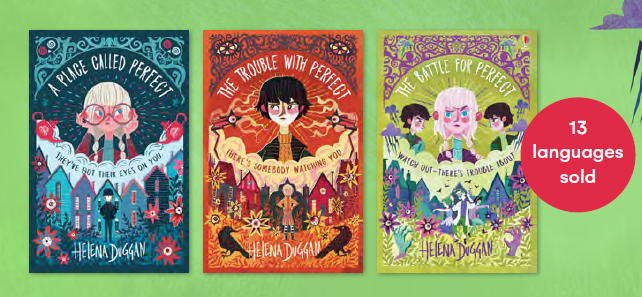 获奖记录：2018年水石奖短名单2017年8月水石书店月度童书爱尔兰图书奖年度童书西灵顿年度童书2018年Crimefest奖最佳儿童悬疑小说奖、红桥童书奖以及东北图书奖汤姆·弗莱彻图书俱乐部藏书中文书名：《一个名为“完美”的地方》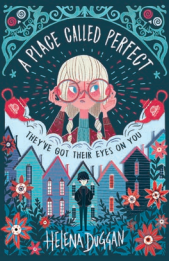 英文书名：A PLACE CALLED PERFECT作    者：Helena Duggan出 版 社：Usborne Publishing代理公司：ANA/Yao Zhang出版时间：2017年8月代理地区：中国大陆、台湾页    数：352页审读资料：电子文稿	类    型：7-12岁儿童文学版权已授：法国、德国、韩国、俄罗斯、波兰、印度尼西亚、音频、捷克、加利西亚语、匈牙利、罗马尼亚、保加利亚、泰国、土耳其内容简介：欢迎来到完美小镇!在这里，一切都没有看上去的那么简单……维奥莱特的爸爸在完美小镇找到了一份眼科医生的新工作，因此，她要跟随家人搬到位于完美小镇的新家去。对此，维奥莱特并不觉得满心期待，她对这小镇的第一印象也未能使情况有所改观。谁愿意生活在一个人人都要戴眼镜以防失明的小镇上？谁想一直保持整洁，举止得体？但维奥莱特很快发现镇子上发生了一些奇怪的事情——她不断听到声音，她的妈妈表现得很奇怪，接着她的爸爸也不见了！当维奥莱特遇到那个神秘的男孩博伊时，她意识到爸爸并不是唯一一个消失的人……神秘的守望者守护着一个令人毛骨悚然的秘密！然而，如果他们想要让一切回归正常，就必须进行一场战斗。中文书名：《完美镇的麻烦事儿》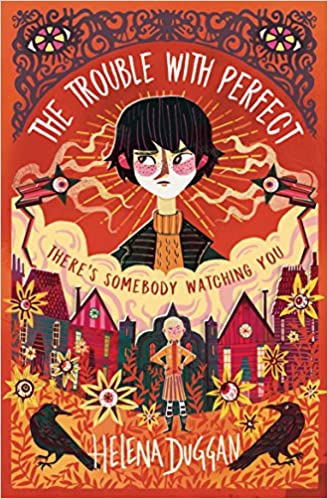 英文书名：THE TROUBLE WITH PERFECT作    者：Helena Duggan出 版 社：Usborne Publishing代理公司：ANA/Yao Zhang出版时间：2018年9月代理地区：中国大陆、台湾页    数：352页审读资料：电子文稿	类    型：7-12岁儿童文学版权已授：法国、德国、韩国、俄罗斯、波兰、印度尼西亚、音频、捷克、加利西亚语、匈牙利、罗马尼亚、保加利亚、泰国、土耳其内容简介：在揭开了隐藏在完美小镇背后的秘密后，维奥莱特和镇上的居民们摆脱了邪恶的阿奇兄弟的疯狂统治，正享受着新的自由。但是，他们真的看到爱德华·阿奇远去了吗？为什么博伊一直举止怪异？谁在策划一支可怕的僵尸军队？一场新的古怪、 惊奇而难忘的冒险正在完美小镇掀起……中文书名：《为完美镇而战》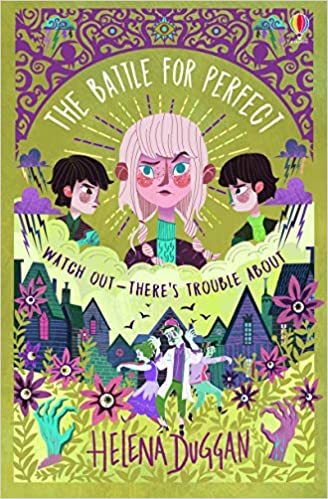 英文书名：THE BATTLE FOR PERFECT作    者：Helena Duggan出 版 社：Usborne Publishing 代理公司：ANA/Yao Zhang出版时间：2019年9月代理地区：中国大陆、台湾页    数：352页审读资料：电子文稿	类    型：7-12岁儿童文学版权已授：法国、德国、韩国、俄罗斯、波兰、印度尼西亚、音频、捷克、加利西亚语、匈牙利、罗马尼亚、保加利亚、泰国、土耳其内容简介：从一个叫做完美的小镇开始，一个充满激情的结局。在维奥莱特和博伊发现镇子上有更多不同寻常的事情在悄悄酝酿之前，这个曾经完美的小镇上的一切都还很平静。无名科学家离奇失踪，小镇即将被一支疯狂的僵尸部队接管，维奥莱特和男孩博伊拯救救他们的朋友吗？在这生死攸关的时刻，维奥莱特必须勇敢地挺身而出！作者简介：海伦娜·达根(Helena Duggan)来自爱尔兰南部城市基尔肯尼。这是一个具有中世纪风格的城镇，书中小镇帕菲克特的灵感就来源于此。海伦娜的作品充满惊险刺激的冒险，引人入胜。同时，她还是一位平面设计师、插画家。《一个名叫帕菲克特地方》是海伦娜的首部作品。媒体评价：“书中的情节久久萦绕于脑海中，读者们迫不及待地想要知道接下来的故事将如何发展。”——汤姆·弗莱彻 “一个会从一开始就把你牢牢抓住，并保持悬念到最后一刻的曲折离奇、充满转折的冒险故事。”——《独家》杂志“以一个完美想象的幻想世界为背景，充斥着幽默、阴谋、危险和惊奇的冒险，这是最有水准的中年级小说。”——《兰开夏晚报》“一本喧闹有趣，又充满黑暗和反乌托邦主概念的书，难以释手。”——《星期日泰晤士报》“关于一个表面上平静如水的小镇的奇怪而美妙的故事”。——《苏格兰人》“一个令人毛骨悚然，关于勇敢和自信的神奇故事”。——《星期日快报》 谢谢您的阅读！请将回馈信息发至：张瑶（Yao Zhang）安德鲁﹒纳伯格联合国际有限公司北京代表处
北京市海淀区中关村大街甲59号中国人民大学文化大厦1705室, 邮编：100872
电话：010-82449325传真：010-82504200
Email: Yao@nurnberg.com.cn网址：www.nurnberg.com.cn微博：http://weibo.com/nurnberg豆瓣小站：http://site.douban.com/110577/微信订阅号：ANABJ2002